ZPRAVODAJKRAJSKÝ PŘEBOR ÚSTECKÉHO KRAJE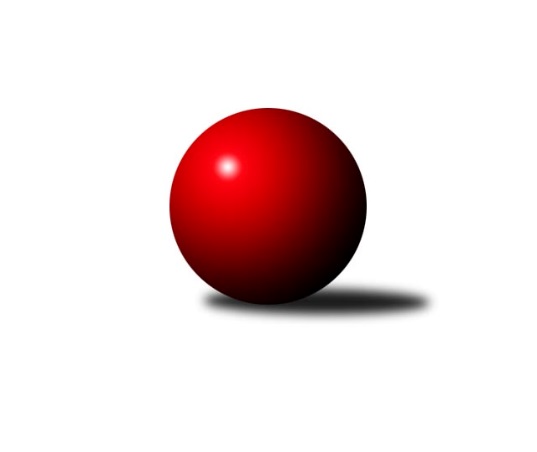 Č.18Ročník 2018/2019	17.2.2019Nejlepšího výkonu v tomto kole: 2774 dosáhlo družstvo: TJ Lokomotiva Ústí n. L. BVýsledky 18. kolaSouhrnný přehled výsledků:TJ Lokomotiva Ústí n. L. B	- ASK Lovosice	8:0	2774:2553	11.0:1.0	15.2.TJ VTŽ Chomutov B	- TJ Elektrárny Kadaň B	3:5	2587:2619	7.0:5.0	16.2.TJ Teplice Letná B	- TJ Kovostroj Děčín B	5:3	2533:2451	7.0:5.0	16.2.TJ Slovan Vejprty	- Sokol Ústí nad Labem	7:1	2588:2509	9.0:3.0	16.2.Sokol Spořice	- SK Verneřice	7:1	2415:2262	8.0:4.0	16.2.TJ Sokol Údlice	- KO Česká Kamenice	6:2	2639:2622	4.0:8.0	16.2.SKK Bílina	- TJ Lokomotiva Žatec	6:2	2533:2447	6.0:6.0	16.2.TJ Slovan Vejprty	- TJ Lokomotiva Ústí n. L. B	5:3	2587:2527	8.0:4.0	17.2.Tabulka družstev:	1.	TJ Sokol Údlice	18	15	2	1	107.0 : 37.0 	138.0 : 78.0 	 2550	32	2.	TJ Elektrárny Kadaň B	17	11	0	6	83.0 : 53.0 	114.0 : 90.0 	 2520	22	3.	SKK Bílina	18	9	3	6	78.5 : 65.5 	115.0 : 101.0 	 2460	21	4.	ASK Lovosice	18	10	1	7	70.5 : 73.5 	103.5 : 112.5 	 2481	21	5.	TJ Teplice Letná B	18	9	1	8	69.0 : 75.0 	108.5 : 107.5 	 2457	19	6.	TJ Lokomotiva Ústí n. L. B	18	9	0	9	80.5 : 63.5 	118.5 : 97.5 	 2510	18	7.	Sokol Spořice	18	9	0	9	75.5 : 68.5 	109.5 : 106.5 	 2433	18	8.	TJ Slovan Vejprty	18	9	0	9	74.5 : 69.5 	113.5 : 102.5 	 2475	18	9.	KO Česká Kamenice	18	7	2	9	78.0 : 66.0 	118.5 : 97.5 	 2475	16	10.	TJ Lokomotiva Žatec	18	8	0	10	63.5 : 80.5 	96.5 : 119.5 	 2452	16	11.	Sokol Ústí nad Labem	18	7	0	11	57.0 : 87.0 	96.5 : 119.5 	 2400	14	12.	SK Verneřice	16	5	1	10	50.0 : 78.0 	82.5 : 109.5 	 2374	11	13.	TJ Kovostroj Děčín B	17	5	1	11	49.0 : 87.0 	78.0 : 126.0 	 2375	11	14.	TJ VTŽ Chomutov B	18	5	1	12	56.0 : 88.0 	95.5 : 120.5 	 2423	11Podrobné výsledky kola:	 TJ Lokomotiva Ústí n. L. B	2774	8:0	2553	ASK Lovosice	Dalibor Dařílek	 	 226 	 215 		441 	 2:0 	 437 	 	225 	 212		Miloš Maňour	Václav Ajm	 	 252 	 246 		498 	 2:0 	 410 	 	205 	 205		Jaroslav Ondráček	Josef Matoušek	 	 231 	 235 		466 	 2:0 	 431 	 	213 	 218		Ladislav Zalabák	Jiří Šípek	 	 229 	 211 		440 	 1:1 	 428 	 	202 	 226		Jaroslav Chot	Eugen Škurla	 	 235 	 240 		475 	 2:0 	 447 	 	225 	 222		Jakub Hudec	Josef Málek	 	 243 	 211 		454 	 2:0 	 400 	 	197 	 203		Tomáš Charvátrozhodčí: Ajm FrantišekNejlepší výkon utkání: 498 - Václav Ajm	 TJ VTŽ Chomutov B	2587	3:5	2619	TJ Elektrárny Kadaň B	Viktor Žďárský	 	 210 	 237 		447 	 1:1 	 443 	 	219 	 224		Petr Dvořák	Petr Lukšík	 	 224 	 226 		450 	 2:0 	 437 	 	220 	 217		Pavel Bidmon	Lenka Nováková	 	 229 	 195 		424 	 1:1 	 431 	 	201 	 230		Michal Dvořák	Ondřej Šmíd	 	 221 	 227 		448 	 2:0 	 421 	 	201 	 220		Antonín Onderka	Rudolf Tesařík	 	 213 	 208 		421 	 1:1 	 427 	 	230 	 197		Robert Ambra	Stanislav Novák	 	 191 	 206 		397 	 0:2 	 460 	 	218 	 242		Zdeněk Hošekrozhodčí: Rudolf TesaříkNejlepší výkon utkání: 460 - Zdeněk Hošek	 TJ Teplice Letná B	2533	5:3	2451	TJ Kovostroj Děčín B	Josef Jiřinský	 	 217 	 200 		417 	 1:1 	 423 	 	213 	 210		Miroslav Rejchrt	Karel Bouša	 	 194 	 210 		404 	 1:1 	 411 	 	221 	 190		Petr Veselý	Ladislav Čecháček	 	 239 	 203 		442 	 1:1 	 412 	 	201 	 211		Antonín Hrabě	Jaroslav Filip	 	 201 	 183 		384 	 1:1 	 380 	 	204 	 176		Jana Sobotková	Tomáš Čecháček	 	 252 	 218 		470 	 2:0 	 388 	 	204 	 184		Jiří Jablonický	Milan Hnilica	 	 197 	 219 		416 	 1:1 	 437 	 	220 	 217		Miroslav Bachorrozhodčí: Jaroslav FilipNejlepší výkon utkání: 470 - Tomáš Čecháček	 TJ Slovan Vejprty	2588	7:1	2509	Sokol Ústí nad Labem	Miroslav Farkaš	 	 203 	 230 		433 	 2:0 	 417 	 	200 	 217		Petr Kuneš	Josef Hudec	 	 208 	 203 		411 	 1:1 	 415 	 	215 	 200		Milan Schoř	Martin Budský	 	 215 	 227 		442 	 2:0 	 423 	 	203 	 220		Jindřich Wolf	Michaela Šuterová	 	 215 	 213 		428 	 2:0 	 420 	 	210 	 210		Petr Kunt st.	Milan Uher	 	 206 	 220 		426 	 1:1 	 418 	 	213 	 205		Jiří Pulchart	Arnošt Werschall	 	 196 	 252 		448 	 1:1 	 416 	 	208 	 208		Petr Kunt ml.rozhodčí: Šuterová MichaelaNejlepší výkon utkání: 448 - Arnošt Werschall	 Sokol Spořice	2415	7:1	2262	SK Verneřice	Jiří Wetzler	 	 192 	 175 		367 	 0:2 	 379 	 	200 	 179		Ladislav Elis ml.	Milan Polcar	 	 212 	 187 		399 	 2:0 	 322 	 	150 	 172		Pavlína Sekyrová	Štefan Kutěra	 	 192 	 226 		418 	 1:1 	 401 	 	198 	 203		Miroslav Zítka	Václav Kordulík	 	 202 	 179 		381 	 2:0 	 361 	 	189 	 172		Eduard Šram	Horst Schmiedl	 	 213 	 213 		426 	 2:0 	 393 	 	206 	 187		Daniel Žemlička	Oldřich Lukšík st.	 	 225 	 199 		424 	 1:1 	 406 	 	205 	 201		Daniel Sekyrarozhodčí: Lukšík OldřichNejlepší výkon utkání: 426 - Horst Schmiedl	 TJ Sokol Údlice	2639	6:2	2622	KO Česká Kamenice	Emil Campr	 	 213 	 201 		414 	 0:2 	 450 	 	216 	 234		Miloš Martínek	Martin Vondráček	 	 223 	 205 		428 	 1:1 	 415 	 	207 	 208		Karel Beran	Vladimír Hurník	 	 234 	 212 		446 	 0:2 	 489 	 	259 	 230		Tomáš Malec	Oldřich Fadrhons	 	 232 	 211 		443 	 1:1 	 439 	 	220 	 219		Karel Kühnel	Jaroslav Verner	 	 232 	 213 		445 	 1:1 	 404 	 	184 	 220		Petr Šmelhaus	Martin Vršan	 	 225 	 238 		463 	 1:1 	 425 	 	226 	 199		Lubomír Holýrozhodčí: Mako PetrNejlepší výkon utkání: 489 - Tomáš Malec	 SKK Bílina	2533	6:2	2447	TJ Lokomotiva Žatec	Miroslav Vondra	 	 250 	 231 		481 	 2:0 	 426 	 	212 	 214		Zdeněk Ptáček st.	Rudolf Podhola	 	 204 	 220 		424 	 1:1 	 415 	 	210 	 205		Václav Tajbl st.	Lukáš Uhlíř	 	 241 	 197 		438 	 1:1 	 409 	 	199 	 210		Zdeněk Ptáček ml.	Zdeněk Vítr	 	 196 	 210 		406 	 1:1 	 400 	 	215 	 185		Jiří Jarolím	Gerhard Schlögl	 	 207 	 201 		408 	 0:2 	 419 	 	216 	 203		Lubomír Ptáček	Josef Šíma	 	 180 	 196 		376 	 1:1 	 378 	 	197 	 181		Iveta Ptáčkovározhodčí: Vítr ZdeněkNejlepší výkon utkání: 481 - Miroslav Vondra	 TJ Slovan Vejprty	2587	5:3	2527	TJ Lokomotiva Ústí n. L. B	Miroslav Farkaš	 	 219 	 208 		427 	 1:1 	 429 	 	228 	 201		Lenka Chalupová	Michaela Šuterová	 	 207 	 215 		422 	 2:0 	 383 	 	200 	 183		Jiří Šípek	Martin Budský	 	 188 	 220 		408 	 1:1 	 433 	 	219 	 214		Josef Málek	Milan Uher	 	 208 	 239 		447 	 1:1 	 420 	 	213 	 207		Dalibor Dařílek	Josef Hudec	 	 229 	 232 		461 	 2:0 	 425 	 	213 	 212		Eugen Škurla	Arnošt Werschall	 	 196 	 226 		422 	 1:1 	 437 	 	231 	 206		Václav Ajmrozhodčí: Werschall ArnoštNejlepší výkon utkání: 461 - Josef HudecPořadí jednotlivců:	jméno hráče	družstvo	celkem	plné	dorážka	chyby	poměr kuž.	Maximum	1.	Stanislav Šmíd  ml.	TJ VTŽ Chomutov B	452.76	301.0	151.8	3.0	7/10	(512)	2.	Jakub Hudec 	ASK Lovosice	444.73	296.8	148.0	3.8	10/10	(480)	3.	Tomáš Malec 	KO Česká Kamenice	440.79	298.3	142.5	2.8	9/10	(489)	4.	Petr Dvořák 	TJ Elektrárny Kadaň B	439.28	300.8	138.5	3.4	8/9	(477)	5.	Václav Ajm 	TJ Lokomotiva Ústí n. L. B	434.95	296.6	138.4	3.8	9/11	(498)	6.	Martin Vršan 	TJ Sokol Údlice	434.40	289.4	145.0	3.0	9/9	(496)	7.	Tomáš Čecháček 	TJ Teplice Letná B	434.26	296.1	138.2	5.9	9/10	(495)	8.	Oldřich Fadrhons 	TJ Sokol Údlice	433.33	296.3	137.0	5.1	8/9	(464)	9.	Daniel Sekyra 	SK Verneřice	430.73	287.5	143.2	4.4	10/10	(476)	10.	Miroslav Vondra 	SKK Bílina	430.47	289.2	141.3	3.2	8/10	(505)	11.	Martin Vondráček 	TJ Sokol Údlice	429.86	297.3	132.5	5.3	7/9	(484)	12.	Arnošt Werschall 	TJ Slovan Vejprty	429.53	289.3	140.2	6.8	8/10	(464)	13.	Zdeněk Hošek 	TJ Elektrárny Kadaň B	428.93	289.9	139.1	4.5	9/9	(479)	14.	Josef Málek 	TJ Lokomotiva Ústí n. L. B	428.74	290.9	137.9	3.7	11/11	(466)	15.	Jaroslav Verner 	TJ Sokol Údlice	427.63	295.3	132.3	5.7	8/9	(479)	16.	Josef Hudec 	TJ Slovan Vejprty	426.72	294.3	132.4	4.9	10/10	(467)	17.	Pavel Bidmon 	TJ Elektrárny Kadaň B	426.63	285.0	141.6	5.9	7/9	(453)	18.	Miloš Martínek 	KO Česká Kamenice	425.51	294.7	130.8	7.0	10/10	(461)	19.	Vladimír Hurník 	TJ Sokol Údlice	424.39	293.5	130.9	4.5	7/9	(478)	20.	Lenka Chalupová 	TJ Lokomotiva Ústí n. L. B	424.10	288.1	136.0	4.3	10/11	(459)	21.	Karel Kühnel 	KO Česká Kamenice	422.07	293.1	128.9	5.3	10/10	(454)	22.	Antonín Onderka 	TJ Elektrárny Kadaň B	421.70	287.4	134.3	5.7	9/9	(470)	23.	Ladislav Zalabák 	ASK Lovosice	421.41	292.3	129.2	6.5	8/10	(453)	24.	Zdeněk Ptáček  st.	TJ Lokomotiva Žatec	420.24	290.0	130.3	5.3	10/10	(460)	25.	Eugen Škurla 	TJ Lokomotiva Ústí n. L. B	420.00	291.5	128.5	6.5	9/11	(499)	26.	Oldřich Lukšík  st.	Sokol Spořice	419.45	293.1	126.3	3.8	7/9	(452)	27.	Ondřej Šmíd 	TJ VTŽ Chomutov B	418.78	287.6	131.2	6.5	9/10	(476)	28.	Michaela Šuterová 	TJ Slovan Vejprty	418.00	290.5	127.5	6.9	10/10	(461)	29.	Horst Schmiedl 	Sokol Spořice	417.63	289.8	127.9	6.9	9/9	(455)	30.	Václav Tajbl  st.	TJ Lokomotiva Žatec	417.60	287.5	130.1	6.9	10/10	(451)	31.	Petr Lukšík 	TJ VTŽ Chomutov B	417.39	296.7	120.7	8.4	10/10	(465)	32.	Petr Šmelhaus 	KO Česká Kamenice	414.81	287.7	127.1	7.0	8/10	(448)	33.	Martin Budský 	TJ Slovan Vejprty	414.02	286.7	127.3	7.1	7/10	(445)	34.	Zdeněk Vítr 	SKK Bílina	412.83	281.2	131.6	6.4	8/10	(455)	35.	Milan Uher 	TJ Slovan Vejprty	412.73	291.7	121.0	8.4	10/10	(447)	36.	Antonín Hrabě 	TJ Kovostroj Děčín B	412.72	289.0	123.7	6.5	9/9	(479)	37.	Rudolf Březina 	TJ Teplice Letná B	412.70	284.4	128.3	7.4	8/10	(458)	38.	Miloš Maňour 	ASK Lovosice	412.67	287.4	125.3	7.0	9/10	(451)	39.	Rudolf Podhola 	SKK Bílina	412.19	288.1	124.1	5.7	9/10	(465)	40.	Emil Campr 	TJ Sokol Údlice	411.43	290.4	121.1	7.6	7/9	(440)	41.	Ladislav Čecháček 	TJ Teplice Letná B	411.41	285.2	126.2	8.1	7/10	(461)	42.	Robert Ambra 	TJ Elektrárny Kadaň B	411.35	289.4	122.0	8.3	8/9	(451)	43.	Josef Jiřinský 	TJ Teplice Letná B	411.17	290.4	120.8	7.8	10/10	(439)	44.	Tomáš Charvát 	ASK Lovosice	410.20	284.9	125.3	7.1	8/10	(445)	45.	Jiří Jarolím 	TJ Lokomotiva Žatec	410.06	285.9	124.2	8.0	8/10	(444)	46.	Jaroslav Chot 	ASK Lovosice	409.93	292.3	117.6	10.0	9/10	(448)	47.	Michal Dvořák 	TJ Elektrárny Kadaň B	409.88	283.7	126.1	6.1	8/9	(464)	48.	Štefan Kutěra 	Sokol Spořice	409.36	285.4	124.0	7.0	8/9	(442)	49.	Miroslav Farkaš 	TJ Slovan Vejprty	409.19	288.2	121.0	7.7	9/10	(447)	50.	Jiří Pavelka 	SKK Bílina	408.80	282.2	126.6	7.6	7/10	(429)	51.	Jiří Šípek 	TJ Lokomotiva Ústí n. L. B	407.91	287.4	120.5	7.8	11/11	(458)	52.	Lubomír Ptáček 	TJ Lokomotiva Žatec	407.59	288.2	119.4	7.6	8/10	(437)	53.	Milan Polcar 	Sokol Spořice	403.97	283.7	120.2	6.3	7/9	(469)	54.	Šárka Uhlíková 	TJ Lokomotiva Žatec	403.66	281.2	122.5	8.0	8/10	(429)	55.	Petr Kunt  ml.	Sokol Ústí nad Labem	403.17	279.5	123.7	7.7	9/10	(436)	56.	Ladislav Elis  st.	SK Verneřice	403.00	278.9	124.1	6.6	7/10	(421)	57.	Milan Hnilica 	TJ Teplice Letná B	403.00	285.9	117.1	8.0	8/10	(435)	58.	Jindřich Wolf 	Sokol Ústí nad Labem	402.81	284.4	118.4	7.5	9/10	(448)	59.	Václav Kordulík 	Sokol Spořice	402.58	280.1	122.5	9.0	8/9	(441)	60.	Radek Šelmek 	Sokol Spořice	402.13	276.6	125.5	7.0	8/9	(449)	61.	Jaroslav Ondráček 	ASK Lovosice	401.74	285.9	115.8	10.2	8/10	(434)	62.	Zdeněk Novák 	TJ VTŽ Chomutov B	399.85	280.5	119.4	9.4	8/10	(460)	63.	Jiří Pulchart 	Sokol Ústí nad Labem	398.94	277.9	121.0	7.9	8/10	(436)	64.	Iveta Ptáčková 	TJ Lokomotiva Žatec	397.96	281.0	117.0	8.4	10/10	(424)	65.	Ladislav Elis  ml.	SK Verneřice	396.78	281.4	115.4	8.7	9/10	(422)	66.	Anna Houdková 	ASK Lovosice	396.77	282.8	114.0	7.7	8/10	(423)	67.	Martin Vích 	SKK Bílina	395.86	281.6	114.2	9.1	7/10	(423)	68.	Jiří Jablonický 	TJ Kovostroj Děčín B	394.88	278.7	116.2	12.0	8/9	(435)	69.	Stanislav Novák 	TJ VTŽ Chomutov B	394.81	276.5	118.3	9.0	9/10	(452)	70.	Petr Kuneš 	Sokol Ústí nad Labem	394.75	274.8	119.9	8.6	8/10	(422)	71.	Petr Veselý 	TJ Kovostroj Děčín B	388.83	280.9	107.9	11.7	9/9	(421)	72.	Miroslav Zítka 	SK Verneřice	387.72	278.0	109.7	9.1	9/10	(415)	73.	Karel Bouša 	TJ Teplice Letná B	386.19	274.0	112.2	9.4	8/10	(436)	74.	Jana Sobotková 	TJ Kovostroj Děčín B	385.70	276.8	108.9	11.2	9/9	(420)	75.	Petr Kunt  st.	Sokol Ústí nad Labem	385.10	270.5	114.6	10.5	10/10	(420)	76.	Emilie Nováková 	TJ Kovostroj Děčín B	378.94	271.6	107.3	11.7	7/9	(434)	77.	Pavlína Sekyrová 	SK Verneřice	354.00	254.4	99.6	11.4	8/10	(381)		Petr Bílek 	Sokol Ústí nad Labem	443.42	299.1	144.3	4.3	6/10	(483)		Miroslav Bachor 	TJ Kovostroj Děčín B	441.50	299.3	142.2	4.9	3/9	(463)		Jan Brhlík  st.	TJ Teplice Letná B	441.00	308.0	133.0	5.0	1/10	(441)		Miriam Nocarová 	TJ Elektrárny Kadaň B	435.00	299.0	136.0	6.0	1/9	(437)		Patrik Kukeně 	SK Verneřice	431.33	295.7	135.7	3.8	6/10	(453)		Pavel Nocar  ml.	TJ Elektrárny Kadaň B	429.00	299.0	130.0	9.0	1/9	(429)		Miroslav Rejchrt 	TJ Kovostroj Děčín B	427.75	288.9	138.8	5.2	4/9	(462)		Dalibor Dařílek 	TJ Lokomotiva Ústí n. L. B	427.13	302.0	125.1	6.3	4/11	(443)		Josef Matoušek 	TJ Lokomotiva Ústí n. L. B	425.66	293.4	132.2	5.3	5/11	(470)		Jan Zach 	TJ Elektrárny Kadaň B	425.50	309.0	116.5	9.0	2/9	(438)		Zdenek Ramajzl 	TJ Lokomotiva Ústí n. L. B	425.00	296.0	129.0	9.0	2/11	(473)		Lenka Nováková 	TJ VTŽ Chomutov B	424.00	293.0	131.0	5.0	1/10	(424)		Jan Salajka 	TJ Teplice Letná B	421.45	286.0	135.4	6.1	6/10	(453)		Miroslav Zítek 	TJ Sokol Údlice	419.47	280.1	139.4	5.0	5/9	(449)		Gerhard Schlögl 	SKK Bílina	417.45	297.2	120.3	11.3	5/10	(440)		Martin Čecho 	SKK Bílina	415.00	278.3	136.7	5.0	2/10	(455)		Pavel Nováček 	Sokol Ústí nad Labem	415.00	291.0	124.0	6.0	1/10	(415)		Věra Šimečková 	KO Česká Kamenice	414.44	283.3	131.2	4.9	3/10	(445)		Johan Hablawetz 	TJ Slovan Vejprty	414.00	285.5	128.5	9.5	1/10	(424)		Radek Goldšmíd 	TJ Lokomotiva Žatec	413.13	278.1	135.0	5.4	4/10	(456)		Jaroslav Seifert 	TJ Elektrárny Kadaň B	413.00	280.0	133.0	6.5	2/9	(475)		Karel Beran 	KO Česká Kamenice	412.15	285.5	126.7	7.8	5/10	(437)		Petr Mako 	TJ Sokol Údlice	412.12	291.8	120.4	9.1	5/9	(450)		Dančo Bosilkov 	TJ VTŽ Chomutov B	411.88	285.9	126.0	8.3	4/10	(439)		Josef Šíma 	SKK Bílina	409.50	287.5	122.0	7.5	2/10	(443)		Jitka Jindrová 	Sokol Spořice	404.00	275.0	129.0	3.0	1/9	(404)		Pavlína Černíková 	SKK Bílina	403.94	285.9	118.1	8.3	6/10	(443)		Zdeněk Ptáček  ml.	TJ Lokomotiva Žatec	403.33	282.7	120.7	6.0	2/10	(418)		Viktor Žďárský 	TJ VTŽ Chomutov B	402.25	280.0	122.3	10.3	2/10	(458)		Tomáš Šaněk 	SKK Bílina	401.00	275.0	126.0	5.0	2/10	(431)		Filip Prokeš 	TJ VTŽ Chomutov B	399.13	283.3	115.8	11.1	4/10	(465)		Filip Turtenwald 	TJ Lokomotiva Ústí n. L. B	398.95	281.3	117.7	8.6	5/11	(458)		Petr Andres 	Sokol Spořice	395.50	279.0	116.5	7.0	1/9	(415)		Jaroslav Filip 	TJ Teplice Letná B	395.50	295.5	100.0	16.5	1/10	(407)		Lukáš Uhlíř 	SKK Bílina	394.53	278.4	116.2	7.6	6/10	(479)		Milan Schoř 	Sokol Ústí nad Labem	393.97	281.5	112.4	10.7	6/10	(430)		Petr Málek 	Sokol Ústí nad Labem	392.13	275.6	116.5	9.3	4/10	(410)		Nataša Feketi 	TJ Elektrárny Kadaň B	389.47	272.4	117.1	10.1	3/9	(427)		Eduard Šram 	SK Verneřice	389.40	284.1	105.3	10.6	5/10	(408)		Daniel Žemlička 	SK Verneřice	388.60	281.6	107.0	10.3	4/10	(408)		Jiří Wetzler 	Sokol Spořice	388.14	277.6	110.5	11.7	5/9	(413)		Pavel Vaníček 	TJ VTŽ Chomutov B	388.00	282.0	106.0	9.0	3/10	(400)		Eva Říhová 	KO Česká Kamenice	387.50	277.8	109.8	10.5	4/10	(423)		Vladislav Janda 	KO Česká Kamenice	386.89	278.0	108.9	9.6	6/10	(418)		Lubomír Holý 	KO Česká Kamenice	384.83	269.5	115.3	10.8	4/10	(425)		Čestmír Dvořák 	TJ Kovostroj Děčín B	383.00	270.0	113.0	9.0	2/9	(405)		Milan Jaworek 	TJ Lokomotiva Ústí n. L. B	380.33	265.3	115.0	8.0	3/11	(397)		Olga Urbanová 	KO Česká Kamenice	378.25	269.3	109.0	10.8	4/10	(393)		Pavel Vacinek 	TJ Lokomotiva Žatec	376.50	279.0	97.5	14.5	2/10	(383)		Lukáš Zítka 	SK Verneřice	376.30	276.9	99.4	10.9	5/10	(410)		Roman Exner 	TJ Kovostroj Děčín B	371.70	256.1	115.6	9.7	5/9	(398)		Bohuslav Hoffman 	TJ Slovan Vejprty	367.00	263.7	103.3	14.7	3/10	(379)		Jiří Malec 	KO Česká Kamenice	366.00	268.0	98.0	12.0	1/10	(366)		Rudolf Tesařík 	TJ VTŽ Chomutov B	357.60	261.8	95.8	14.8	6/10	(421)		Josef Malár 	TJ Slovan Vejprty	352.33	264.7	87.7	16.0	3/10	(375)		Libor Hekerle 	KO Česká Kamenice	348.00	277.0	71.0	20.0	1/10	(348)		Milan Mestek 	Sokol Spořice	346.33	260.3	86.0	19.0	3/9	(370)		Ladislav Moravec 	SK Verneřice	342.50	274.5	68.0	22.5	2/10	(362)Sportovně technické informace:Starty náhradníků:registrační číslo	jméno a příjmení 	datum startu 	družstvo	číslo startu22978	Viktor Žďárský	16.02.2019	TJ VTŽ Chomutov B	1x5375	Rudolf Tesařík	16.02.2019	TJ VTŽ Chomutov B	3x
Hráči dopsaní na soupisku:registrační číslo	jméno a příjmení 	datum startu 	družstvo	Program dalšího kola:19. kolo22.2.2019	pá	17:00	KO Česká Kamenice - SK Verneřice	22.2.2019	pá	17:00	TJ Kovostroj Děčín B - TJ Lokomotiva Ústí n. L. B	23.2.2019	so	9:00	SKK Bílina - TJ VTŽ Chomutov B	23.2.2019	so	9:00	TJ Lokomotiva Žatec - TJ Sokol Údlice	23.2.2019	so	9:00	Sokol Spořice - TJ Slovan Vejprty	23.2.2019	so	9:00	Sokol Ústí nad Labem - TJ Teplice Letná B	23.2.2019	so	12:00	ASK Lovosice - TJ Elektrárny Kadaň B	Nejlepší šestka kola - absolutněNejlepší šestka kola - absolutněNejlepší šestka kola - absolutněNejlepší šestka kola - absolutněNejlepší šestka kola - dle průměru kuželenNejlepší šestka kola - dle průměru kuželenNejlepší šestka kola - dle průměru kuželenNejlepší šestka kola - dle průměru kuželenNejlepší šestka kola - dle průměru kuželenPočetJménoNázev týmuVýkonPočetJménoNázev týmuPrůměr (%)Výkon4xVáclav AjmLok. Ústí n/L. B4985xMiroslav VondraBílina115.854815xTomáš MalecČ. Kamenice4896xTomáš MalecČ. Kamenice113.774896xMiroslav VondraBílina4813xVáclav AjmLok. Ústí n/L. B113.674984xEugen ŠkurlaLok. Ústí n/L. B4755xTomáš ČecháčekTeplice B112.34705xTomáš ČecháčekTeplice B4703xZdeněk HošekEl. Kadaň B108.954602xJosef MatoušekLok. Ústí n/L. B4663xEugen ŠkurlaLok. Ústí n/L. B108.42475